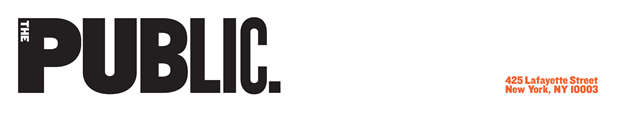 THE PUBLIC THEATER FRONT-OF-HOUSE EMPLOYMENTThe Public Theater is seeking friendly, professional, and motivated Front-of-House staff (mainly ushers) with excellent customer service skills for the 2022 Free Shakespeare in the Park season at the Delacorte Theater, The Public’s open-air venue in Central Park. This is a part-time, seasonal position, beginning May 24th and terminating on September 11th.The Public’s Front-of-House staff is expected to offer the highest level of customer service to patrons, donors, visiting artists, artist management, and all other members of the public or administration they may encounter. Front-of-House staff is responsible for greeting and escorting patrons to their seats in an efficient and professional manner. Staff must also be knowledgeable about The Public and its policies and programs, and able to answer questions to ensure that rules and regulations are being adhered to. Front-of-House staff is expected to carry out any job function management deems appropriate and within the scope of caring and maintaining for the theater and audience experience. This includes, but is not limited to pre-show prep, post-show breakdown, and patron and staff safety/emergency response. REQUIREMENTS:Must be at least 18 years of ageProof of eligibility to work in the United StatesHigh School Diploma or equivalentWork varied shifts, including nights, weekends, and holidaysWork outdoors with environmental conditions such as excessive heat, high winds, rain, insects, and wildlifeComfortable in a fast-paced, customer-facing environmentComply with The Public’s health and safety guidelines and protocolsExcellent communication skillsDeal effectively with a wide variety of personalities and situations requiring diplomacy, kindness, tact, friendliness, and firmnessEstablish and maintain effective work relationships Ability to climb steps repeatedly and stand for long periods of timeAbility to descend/ascend ramps and inclines/declinesMaintain a professional, neat, and well-groomed appearance, adhering to The Public Theater’s standardsThe Public is committed to creating a diverse and inclusive environment and is proud to be an Equal Opportunity Employer. Applicants from underrepresented populations in the theater field are strongly encouraged to apply. All qualified applicants will receive consideration for employment without regard to race, color, religion, gender, gender identity or expression, familial status, sexual orientation, national origin, ability, age, or veteran status. As a condition of employment, The Public will require all who report to work on-site (either at The Public Theater, The Delacorte Theater, or any other workspace or performing location) to receive the COVID-19 vaccine AND a booster dose (for those eligible under CDC guidelines). The Public will provide exceptions only for employees with an approved medical or religious exemption.The salary range is from $15.50-$18.50/hour pending role and certifications. If you are interested in being considered for a Front-of-House position, please CLICK HERE to apply online. No calls, emails or visits will be accepted.